Žiadosť o zabezpečenie poskytovania sociálnej službyv zmysle zákona č. 448/2008 Z. z. o sociálnych službách a o zmene a doplnení zákona č. 455/1991 Zb. o živnostenskom podnikaní (živnostenský zákon) v znení neskorších predpisov (ďalej len „zákon o sociálnych službách“).K žiadosti je potrebné priložiť:kópiu právoplatného rozhodnutia o odkázanosti na sociálnu službu požadovaného druhu sociálnej služby,kópiu právoplatného rozhodnutia (ak, bol vydaný) o ustanovení opatrovníka.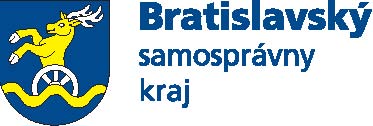 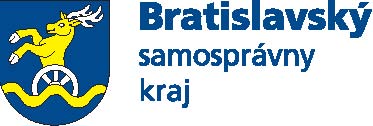 pečiatka podateľne BSKMeno a priezvisko fyzickej osoby, ktorej sa má poskytovať sociálna služba: Dátum narodenia: Adresa pobytu: Adresa pre korešpondenciu:Telefónne číslo ae-mail:Rodinný stav:Štátne občianstvo Číslo občianskeho preukazu:Kontaktná osoba:Telefónne číslo ae-mail kontaktnej osoby:Názov poskytovateľa sociálnej služby a miesto poskytovania sociálnej služby, ktoré si táto fyzická osoba vybrala:HESTIA n.o., Špecializované zariadenie, Zariadenie pre seniorov Bošániho 2, 841 02 BratislavaHESTIA n.o., Špecializované zariadenie, Zariadenie pre seniorov Bošániho 2, 841 02 BratislavaHESTIA n.o., Špecializované zariadenie, Zariadenie pre seniorov Bošániho 2, 841 02 BratislavaHESTIA n.o., Špecializované zariadenie, Zariadenie pre seniorov Bošániho 2, 841 02 BratislavaDruh sociálnej služby: (druh vyznačte symbolom „X“)Domov sociálnych služiebŠpecializované zariadenieRehabilitačné strediskoZariadenie podporovaného bývania Druh sociálnej služby: (druh vyznačte symbolom „X“)Domov sociálnych služiebŠpecializované zariadenieRehabilitačné strediskoZariadenie podporovaného bývania Druh sociálnej služby: (druh vyznačte symbolom „X“)Domov sociálnych služiebŠpecializované zariadenieRehabilitačné strediskoZariadenie podporovaného bývania Forma sociálnej služby: (formu  vyznačte symbolom „X“)CeloročnáTýždennáAmbulantnáForma sociálnej služby: (formu  vyznačte symbolom „X“)CeloročnáTýždennáAmbulantnáPredpokladaný deň začatia poskytovania sociálnej služby a čas poskytovania sociálnej služby:Predpokladaný deň začatia poskytovania sociálnej služby:   Čas poskytovania sociálnej služby:Právoplatné rozhodnutie o odkázanosti na sociálnu službu, ak bolo vydané:Vydal:Číslo rozhodnutia:Dátum nadobudnutia právoplatnosti rozhodnutia:Predpokladaný deň začatia poskytovania sociálnej služby a čas poskytovania sociálnej služby:Predpokladaný deň začatia poskytovania sociálnej služby:   Čas poskytovania sociálnej služby:Právoplatné rozhodnutie o odkázanosti na sociálnu službu, ak bolo vydané:Vydal:Číslo rozhodnutia:Dátum nadobudnutia právoplatnosti rozhodnutia:Predpokladaný deň začatia poskytovania sociálnej služby a čas poskytovania sociálnej služby:Predpokladaný deň začatia poskytovania sociálnej služby:   Čas poskytovania sociálnej služby:Právoplatné rozhodnutie o odkázanosti na sociálnu službu, ak bolo vydané:Vydal:Číslo rozhodnutia:Dátum nadobudnutia právoplatnosti rozhodnutia:Predpokladaný deň začatia poskytovania sociálnej služby a čas poskytovania sociálnej služby:Predpokladaný deň začatia poskytovania sociálnej služby:   Čas poskytovania sociálnej služby:Právoplatné rozhodnutie o odkázanosti na sociálnu službu, ak bolo vydané:Vydal:Číslo rozhodnutia:Dátum nadobudnutia právoplatnosti rozhodnutia:Predpokladaný deň začatia poskytovania sociálnej služby a čas poskytovania sociálnej služby:Predpokladaný deň začatia poskytovania sociálnej služby:   Čas poskytovania sociálnej služby:Právoplatné rozhodnutie o odkázanosti na sociálnu službu, ak bolo vydané:Vydal:Číslo rozhodnutia:Dátum nadobudnutia právoplatnosti rozhodnutia:Fyzickej osobe, ktorá žiada o zabezpečenie poskytovania sociálnej služby, je ku dňu  podania žiadosti poskytovaná sociálna služba: (Vypĺňa sa len v prípade, ak fyzická osoba už má Bratislavským samosprávnym krajom zabezpečené poskytovanie sociálnej služby.) Názov a adresa zariadenia sociálnych služieb, v ktorom je Bratislavským samosprávnym krajom zabezpečované poskytovanie sociálnej služby: Druh sociálnej služby:  1. Domov sociálnych služieb                          3. Rehabilitačné stredisko                      2. Špecializované zariadenie                          4. Zariadenie podporovaného bývania                 (vyznačte symbolom „X“ jednu z možností)Forma sociálnej služby:  Celoročná                               Týždenná                               Ambulantná(vyznačte symbolom „X“ jednu z možností)Dátum ukončenia poskytovania sociálnej služby:              Fyzickej osobe, ktorá žiada o zabezpečenie poskytovania sociálnej služby, je ku dňu  podania žiadosti poskytovaná sociálna služba: (Vypĺňa sa len v prípade, ak fyzická osoba už má Bratislavským samosprávnym krajom zabezpečené poskytovanie sociálnej služby.) Názov a adresa zariadenia sociálnych služieb, v ktorom je Bratislavským samosprávnym krajom zabezpečované poskytovanie sociálnej služby: Druh sociálnej služby:  1. Domov sociálnych služieb                          3. Rehabilitačné stredisko                      2. Špecializované zariadenie                          4. Zariadenie podporovaného bývania                 (vyznačte symbolom „X“ jednu z možností)Forma sociálnej služby:  Celoročná                               Týždenná                               Ambulantná(vyznačte symbolom „X“ jednu z možností)Dátum ukončenia poskytovania sociálnej služby:              Fyzickej osobe, ktorá žiada o zabezpečenie poskytovania sociálnej služby, je ku dňu  podania žiadosti poskytovaná sociálna služba: (Vypĺňa sa len v prípade, ak fyzická osoba už má Bratislavským samosprávnym krajom zabezpečené poskytovanie sociálnej služby.) Názov a adresa zariadenia sociálnych služieb, v ktorom je Bratislavským samosprávnym krajom zabezpečované poskytovanie sociálnej služby: Druh sociálnej služby:  1. Domov sociálnych služieb                          3. Rehabilitačné stredisko                      2. Špecializované zariadenie                          4. Zariadenie podporovaného bývania                 (vyznačte symbolom „X“ jednu z možností)Forma sociálnej služby:  Celoročná                               Týždenná                               Ambulantná(vyznačte symbolom „X“ jednu z možností)Dátum ukončenia poskytovania sociálnej služby:              Fyzickej osobe, ktorá žiada o zabezpečenie poskytovania sociálnej služby, je ku dňu  podania žiadosti poskytovaná sociálna služba: (Vypĺňa sa len v prípade, ak fyzická osoba už má Bratislavským samosprávnym krajom zabezpečené poskytovanie sociálnej služby.) Názov a adresa zariadenia sociálnych služieb, v ktorom je Bratislavským samosprávnym krajom zabezpečované poskytovanie sociálnej služby: Druh sociálnej služby:  1. Domov sociálnych služieb                          3. Rehabilitačné stredisko                      2. Špecializované zariadenie                          4. Zariadenie podporovaného bývania                 (vyznačte symbolom „X“ jednu z možností)Forma sociálnej služby:  Celoročná                               Týždenná                               Ambulantná(vyznačte symbolom „X“ jednu z možností)Dátum ukončenia poskytovania sociálnej služby:              Fyzickej osobe, ktorá žiada o zabezpečenie poskytovania sociálnej služby, je ku dňu  podania žiadosti poskytovaná sociálna služba: (Vypĺňa sa len v prípade, ak fyzická osoba už má Bratislavským samosprávnym krajom zabezpečené poskytovanie sociálnej služby.) Názov a adresa zariadenia sociálnych služieb, v ktorom je Bratislavským samosprávnym krajom zabezpečované poskytovanie sociálnej služby: Druh sociálnej služby:  1. Domov sociálnych služieb                          3. Rehabilitačné stredisko                      2. Špecializované zariadenie                          4. Zariadenie podporovaného bývania                 (vyznačte symbolom „X“ jednu z možností)Forma sociálnej služby:  Celoročná                               Týždenná                               Ambulantná(vyznačte symbolom „X“ jednu z možností)Dátum ukončenia poskytovania sociálnej služby:              Zákonný zástupca fyzickej osoby alebo opatrovník fyzickej osoby, ak má žiadateľ súdom obmedzenú spôsobilosť na právne úkony:Meno a priezvisko: Adresa: Tel. kontakt: Poznámka: k žiadosti je nutné doložiť doklad preukazujúci uvedenú skutočnosťZákonný zástupca fyzickej osoby alebo opatrovník fyzickej osoby, ak má žiadateľ súdom obmedzenú spôsobilosť na právne úkony:Meno a priezvisko: Adresa: Tel. kontakt: Poznámka: k žiadosti je nutné doložiť doklad preukazujúci uvedenú skutočnosťZákonný zástupca fyzickej osoby alebo opatrovník fyzickej osoby, ak má žiadateľ súdom obmedzenú spôsobilosť na právne úkony:Meno a priezvisko: Adresa: Tel. kontakt: Poznámka: k žiadosti je nutné doložiť doklad preukazujúci uvedenú skutočnosťZákonný zástupca fyzickej osoby alebo opatrovník fyzickej osoby, ak má žiadateľ súdom obmedzenú spôsobilosť na právne úkony:Meno a priezvisko: Adresa: Tel. kontakt: Poznámka: k žiadosti je nutné doložiť doklad preukazujúci uvedenú skutočnosťZákonný zástupca fyzickej osoby alebo opatrovník fyzickej osoby, ak má žiadateľ súdom obmedzenú spôsobilosť na právne úkony:Meno a priezvisko: Adresa: Tel. kontakt: Poznámka: k žiadosti je nutné doložiť doklad preukazujúci uvedenú skutočnosťPríjmové a majetkové pomery fyzickej osoby, ktorej sa má  poskytovať sociálna služba:Príjmové a majetkové pomery fyzickej osoby, ktorej sa má  poskytovať sociálna služba:Príjmové a majetkové pomery fyzickej osoby, ktorej sa má  poskytovať sociálna služba:Príjmové a majetkové pomery fyzickej osoby, ktorej sa má  poskytovať sociálna služba:Príjmové a majetkové pomery fyzickej osoby, ktorej sa má  poskytovať sociálna služba:Dôchodok (druh):Dôchodok (druh):Výška dôchodku: Výška dôchodku: Iný príjem (uviesť aký?):Iný príjem (uviesť aký?):Výška iného príjmu:Výška iného príjmu:Nehnuteľnosti:Nehnuteľnosti:Nehnuteľnosti:Nehnuteľnosti:Finančné úspory, vklady (v akej výške):Finančné úspory, vklady (v akej výške):Finančné úspory, vklady (v akej výške):Finančné úspory, vklady (v akej výške):Hnuteľné veci vyššej hodnoty (napr. auto), cenné papiere, umelecké diela, a iné predmety (vymenujte a uveďte hodnotu):Hnuteľné veci vyššej hodnoty (napr. auto), cenné papiere, umelecké diela, a iné predmety (vymenujte a uveďte hodnotu):Hnuteľné veci vyššej hodnoty (napr. auto), cenné papiere, umelecké diela, a iné predmety (vymenujte a uveďte hodnotu):Hnuteľné veci vyššej hodnoty (napr. auto), cenné papiere, umelecké diela, a iné predmety (vymenujte a uveďte hodnotu):Súhlas s poskytnutím osobných údajov vybranému poskytovateľovi sociálnej služby:Udeľujem súhlas so spracúvaním osobných údajov poskytnutých Úradu Bratislavského samosprávneho kraja, Sabinovská 16, 820 05 Bratislava v zmysle zákona č. 18/2018 Z. z.             o ochrane osobných údajov a o zmene a doplnení niektorých zákonov, vybranému poskytovateľovi sociálnej služby pre účely zabezpečenia sociálnej služby. Súhlas bol udelený dobrovoľne a bez nátlaku a môže byť kedykoľvek odvolaný. V                                      dňa					Meno:  Priezvisko:						                                                                                   vlastnoručný podpis osoby,                                                                           ktorej sa má poskytovať sociálna služba                                                                           (zákonného zástupcu alebo opatrovníka)       Poznámka: Ak sa domnievate, že spracúvanie osobných údajov je nezákonné, môžete podať sťažnosť na Úrad na ochranu osobných údajov Slovenskej republiky (adresa: Hraničná 12,            820 07 Bratislava, e-mail: statny.dozor@pdp.gov.sk).Súhlas s poskytnutím osobných údajov vybranému poskytovateľovi sociálnej služby:Udeľujem súhlas so spracúvaním osobných údajov poskytnutých Úradu Bratislavského samosprávneho kraja, Sabinovská 16, 820 05 Bratislava v zmysle zákona č. 18/2018 Z. z.             o ochrane osobných údajov a o zmene a doplnení niektorých zákonov, vybranému poskytovateľovi sociálnej služby pre účely zabezpečenia sociálnej služby. Súhlas bol udelený dobrovoľne a bez nátlaku a môže byť kedykoľvek odvolaný. V                                      dňa					Meno:  Priezvisko:						                                                                                   vlastnoručný podpis osoby,                                                                           ktorej sa má poskytovať sociálna služba                                                                           (zákonného zástupcu alebo opatrovníka)       Poznámka: Ak sa domnievate, že spracúvanie osobných údajov je nezákonné, môžete podať sťažnosť na Úrad na ochranu osobných údajov Slovenskej republiky (adresa: Hraničná 12,            820 07 Bratislava, e-mail: statny.dozor@pdp.gov.sk).Súhlas s poskytnutím osobných údajov vybranému poskytovateľovi sociálnej služby:Udeľujem súhlas so spracúvaním osobných údajov poskytnutých Úradu Bratislavského samosprávneho kraja, Sabinovská 16, 820 05 Bratislava v zmysle zákona č. 18/2018 Z. z.             o ochrane osobných údajov a o zmene a doplnení niektorých zákonov, vybranému poskytovateľovi sociálnej služby pre účely zabezpečenia sociálnej služby. Súhlas bol udelený dobrovoľne a bez nátlaku a môže byť kedykoľvek odvolaný. V                                      dňa					Meno:  Priezvisko:						                                                                                   vlastnoručný podpis osoby,                                                                           ktorej sa má poskytovať sociálna služba                                                                           (zákonného zástupcu alebo opatrovníka)       Poznámka: Ak sa domnievate, že spracúvanie osobných údajov je nezákonné, môžete podať sťažnosť na Úrad na ochranu osobných údajov Slovenskej republiky (adresa: Hraničná 12,            820 07 Bratislava, e-mail: statny.dozor@pdp.gov.sk).Súhlas s poskytnutím osobných údajov vybranému poskytovateľovi sociálnej služby:Udeľujem súhlas so spracúvaním osobných údajov poskytnutých Úradu Bratislavského samosprávneho kraja, Sabinovská 16, 820 05 Bratislava v zmysle zákona č. 18/2018 Z. z.             o ochrane osobných údajov a o zmene a doplnení niektorých zákonov, vybranému poskytovateľovi sociálnej služby pre účely zabezpečenia sociálnej služby. Súhlas bol udelený dobrovoľne a bez nátlaku a môže byť kedykoľvek odvolaný. V                                      dňa					Meno:  Priezvisko:						                                                                                   vlastnoručný podpis osoby,                                                                           ktorej sa má poskytovať sociálna služba                                                                           (zákonného zástupcu alebo opatrovníka)       Poznámka: Ak sa domnievate, že spracúvanie osobných údajov je nezákonné, môžete podať sťažnosť na Úrad na ochranu osobných údajov Slovenskej republiky (adresa: Hraničná 12,            820 07 Bratislava, e-mail: statny.dozor@pdp.gov.sk).Súhlas s poskytnutím osobných údajov vybranému poskytovateľovi sociálnej služby:Udeľujem súhlas so spracúvaním osobných údajov poskytnutých Úradu Bratislavského samosprávneho kraja, Sabinovská 16, 820 05 Bratislava v zmysle zákona č. 18/2018 Z. z.             o ochrane osobných údajov a o zmene a doplnení niektorých zákonov, vybranému poskytovateľovi sociálnej služby pre účely zabezpečenia sociálnej služby. Súhlas bol udelený dobrovoľne a bez nátlaku a môže byť kedykoľvek odvolaný. V                                      dňa					Meno:  Priezvisko:						                                                                                   vlastnoručný podpis osoby,                                                                           ktorej sa má poskytovať sociálna služba                                                                           (zákonného zástupcu alebo opatrovníka)       Poznámka: Ak sa domnievate, že spracúvanie osobných údajov je nezákonné, môžete podať sťažnosť na Úrad na ochranu osobných údajov Slovenskej republiky (adresa: Hraničná 12,            820 07 Bratislava, e-mail: statny.dozor@pdp.gov.sk).Čestné vyhlásenie žiadateľa (zákonného zástupcu alebo opatrovníka) o pravdivosti a úplnosti údajov uvedených v žiadosti:Čestne vyhlasujem, že všetky údaje uvedené v tejto žiadosti sú pravdivé a som si vedomý(á) právnych následkov v prípade uvedenia nepravdivých údajov.V                                                           dňa            vlastnoručný podpis osoby, ktorej sa má poskytovať                                                  sociálna služba                   (zákonného zástupcu alebo opatrovníka)Čestné vyhlásenie žiadateľa (zákonného zástupcu alebo opatrovníka) o pravdivosti a úplnosti údajov uvedených v žiadosti:Čestne vyhlasujem, že všetky údaje uvedené v tejto žiadosti sú pravdivé a som si vedomý(á) právnych následkov v prípade uvedenia nepravdivých údajov.V                                                           dňa            vlastnoručný podpis osoby, ktorej sa má poskytovať                                                  sociálna služba                   (zákonného zástupcu alebo opatrovníka)Čestné vyhlásenie žiadateľa (zákonného zástupcu alebo opatrovníka) o pravdivosti a úplnosti údajov uvedených v žiadosti:Čestne vyhlasujem, že všetky údaje uvedené v tejto žiadosti sú pravdivé a som si vedomý(á) právnych následkov v prípade uvedenia nepravdivých údajov.V                                                           dňa            vlastnoručný podpis osoby, ktorej sa má poskytovať                                                  sociálna služba                   (zákonného zástupcu alebo opatrovníka)Čestné vyhlásenie žiadateľa (zákonného zástupcu alebo opatrovníka) o pravdivosti a úplnosti údajov uvedených v žiadosti:Čestne vyhlasujem, že všetky údaje uvedené v tejto žiadosti sú pravdivé a som si vedomý(á) právnych následkov v prípade uvedenia nepravdivých údajov.V                                                           dňa            vlastnoručný podpis osoby, ktorej sa má poskytovať                                                  sociálna služba                   (zákonného zástupcu alebo opatrovníka)Čestné vyhlásenie žiadateľa (zákonného zástupcu alebo opatrovníka) o pravdivosti a úplnosti údajov uvedených v žiadosti:Čestne vyhlasujem, že všetky údaje uvedené v tejto žiadosti sú pravdivé a som si vedomý(á) právnych následkov v prípade uvedenia nepravdivých údajov.V                                                           dňa            vlastnoručný podpis osoby, ktorej sa má poskytovať                                                  sociálna služba                   (zákonného zástupcu alebo opatrovníka)